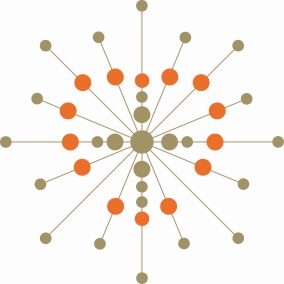 Super Tirsdager i Begnadalen kirke:17. og 31. oktober, og 14. og 28. november  kl. 16.30 Varm mat17.00 Hobbyaktiviteter/leik 
17.45 Korøvelse/leik 18.30 AvslutningMinikorvetten og koret tenker nytt sammen og ønsker barn fra 2 år velkommen til Super Tirsdager i Begnadalen kirke! Vi begynner med mat slik at de som ønsker ikke trenger å reise hjem for å spise.De som ikke er med i koret kan fortsette å leke i kirkestua, eller kanskje det passer godt for de minste å reise hjem.Velkommen!Hilsen korledere og minikorvettledereP.S.Husk Juleverksted, Adventsgudstjeneste (der koret medvirker!) og Juletretenning søndag 3. desember!